BABY REGISTRY CHCEKLIST
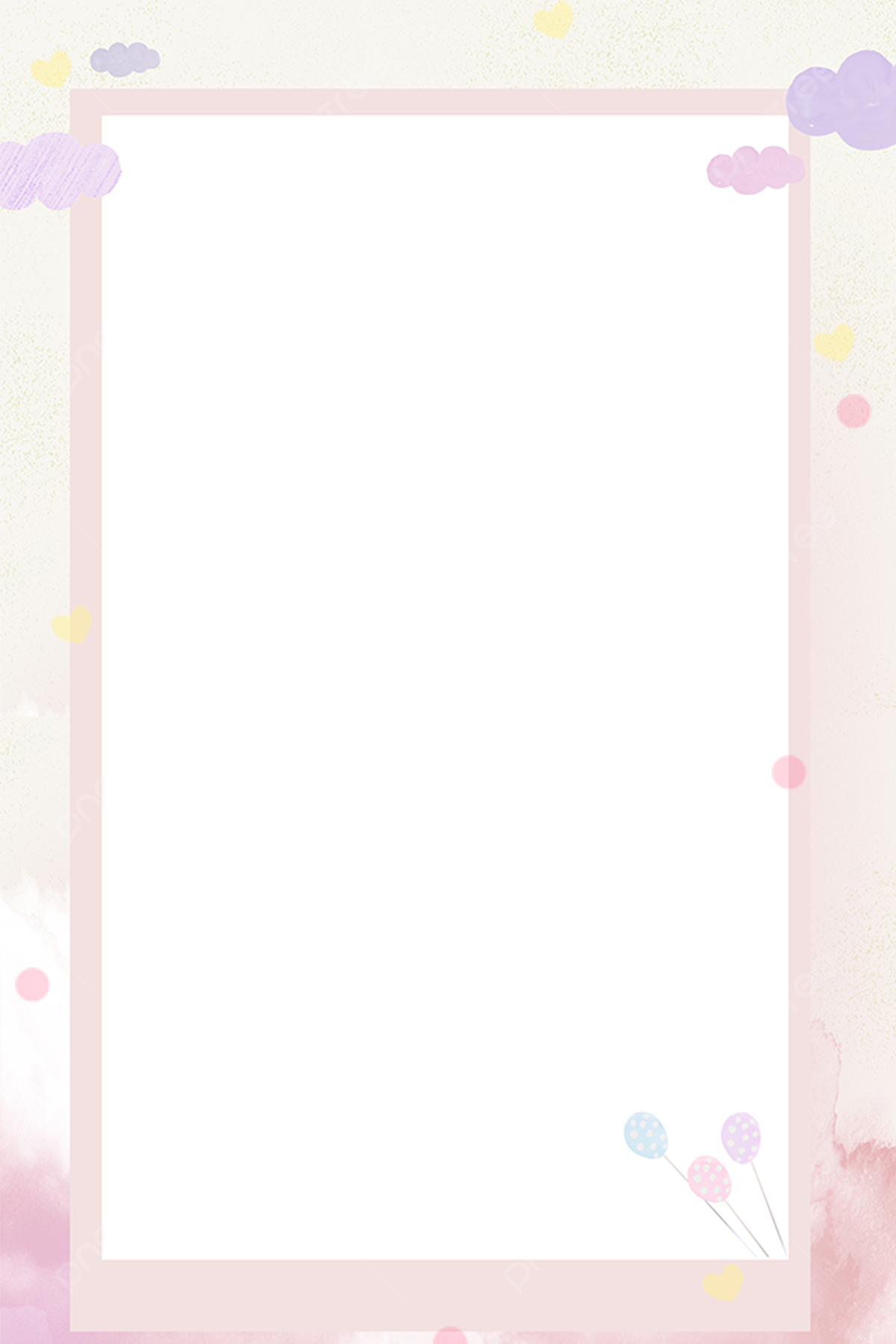 SLEEPY TIMEBassinet Bassinet Sheets Crib Bedding SetsCrib Blanket Crib MattressCrib Mattress Pad Crib Rail Protectors Glider and Ottoman HumidifierMobile MonitorSheet Savers Sound and Light SootherSwaddle BlanketTable or Nightstand Bedtime Stories Stuffed AnimalsCHANGING TIMEBaby WipesBaby Wipes WarmerChanging TableDiaper Cream/OintmentDiaper Pail Diaper Pail Refills DiaperStacker/CaddyHand Sanitizer Portable Changing Pad SetBaby LotionFEEDING TIMENursing Covers for MomNursing Pads Nursing Pillow and Covers Pacifier Holders Pacifiers Sippy/Spout Cups TeethersPlacematsBottle WarmerBreastfeeding AccessoriesBurping Cloths Highchair NipplesBaby Food Prep System Baby Food Storage ContainersBaby Plates and Bowls Baby Utensils BibsBottle BrushesSLEEPY TIMEBassinet Bassinet Sheets Crib Bedding SetsCrib Blanket Crib MattressCrib Mattress Pad Crib Rail Protectors Glider and Ottoman HumidifierMobile MonitorSheet Savers Sound and Light SootherSwaddle BlanketTable or Nightstand Bedtime Stories Stuffed AnimalsBATH TIMEBaby Bath Thermometer Baby Bath Support CushionBaby Bath Towels Baby BathtubBaby LotionBaby Shampoo/Body Wash Baby AccessoriesBaby Storage Bath Toys Bath FloatFEEDING TIMENursing Covers for MomNursing Pads Nursing Pillow and Covers Pacifier Holders Pacifiers Sippy/Spout Cups TeethersPlacematsBottle WarmerBreastfeeding AccessoriesBurping Cloths Highchair NipplesBaby Food Prep System Baby Food Storage ContainersBaby Plates and Bowls Baby Utensils BibsBottle BrushesON-THE-GO TIMECar Seat Accessories Car Seat Base Car Seat ToysConvertible Car Seat Diaper Bag Double or Triple StrollerInfant CarrierJogging Stroller Accessories StrollerToys StrollerInsulated Food ContainerBATH TIMEBaby Bath Thermometer Baby Bath Support CushionBaby Bath Towels Baby BathtubBaby LotionBaby Shampoo/Body Wash Baby AccessoriesBaby Storage Bath Toys Bath FloatFEEDING TIMENursing Covers for MomNursing Pads Nursing Pillow and Covers Pacifier Holders Pacifiers Sippy/Spout Cups TeethersPlacematsBottle WarmerBreastfeeding AccessoriesBurping Cloths Highchair NipplesBaby Food Prep System Baby Food Storage ContainersBaby Plates and Bowls Baby Utensils BibsBottle BrushesON-THE-GO TIMECar Seat Accessories Car Seat Base Car Seat ToysConvertible Car Seat Diaper Bag Double or Triple StrollerInfant CarrierJogging Stroller Accessories StrollerToys StrollerInsulated Food ContainerBATH TIMEBaby Bath Thermometer Baby Bath Support CushionBaby Bath Towels Baby BathtubBaby LotionBaby Shampoo/Body Wash Baby AccessoriesBaby Storage Bath Toys Bath FloatPLAY TIMEActivity Gym/Mat Baby Bouncer/Jumper Baby Floor Seat Books CDs DVDsEarly Development ToysInfant SwingInteractive ToysPlay yard and Sheets Portable Swing Storage BasketON-THE-GO TIMECar Seat Accessories Car Seat Base Car Seat ToysConvertible Car Seat Diaper Bag Double or Triple StrollerInfant CarrierJogging Stroller Accessories StrollerToys StrollerInsulated Food ContainerNEWBORN ESSENTIALSBaby Safety Gates Baby Laundry DetergentBaby Thermometer Cabinet/Drawer Latches Edge and Corner CushionsFurniture/TV Wall StrapsInfant First Aid Kit Infant GroomingKit Nasal Aspirator No-Scratch Mittens Outlet Covers/Plugs Power Strip Covers Receiving Blankets Stove Knob Covers PLAY TIMEActivity Gym/Mat Baby Bouncer/Jumper Baby Floor Seat Books CDs DVDsEarly Development ToysInfant SwingInteractive ToysPlay yard and Sheets Portable Swing Storage BasketDRESS-UP TIMEBaby Sleepwear Booties Caps Dresser or Chest Gowns Hamper Hangers Infant ShoesInfant Socks Mittens Bodysuits, Long Sleeves Bodysuits, Short Sleeves NEWBORN ESSENTIALSBaby Safety Gates Baby Laundry DetergentBaby Thermometer Cabinet/Drawer Latches Edge and Corner CushionsFurniture/TV Wall StrapsInfant First Aid Kit Infant GroomingKit Nasal Aspirator No-Scratch Mittens Outlet Covers/Plugs Power Strip Covers Receiving Blankets Stove Knob Covers PLAY TIMEActivity Gym/Mat Baby Bouncer/Jumper Baby Floor Seat Books CDs DVDsEarly Development ToysInfant SwingInteractive ToysPlay yard and Sheets Portable Swing Storage Basket